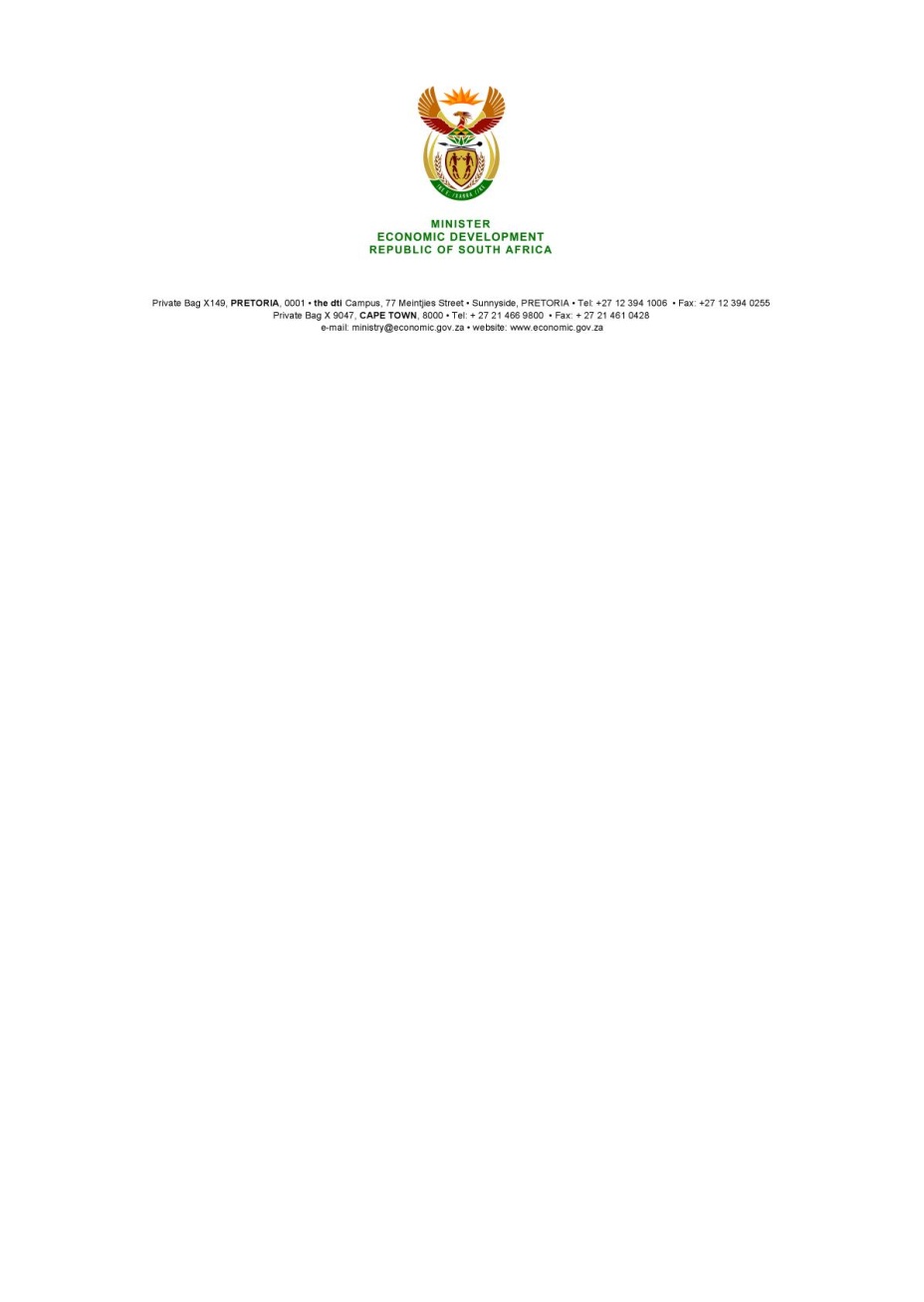 NATIONAL ASSEMBLYWRITTEN REPLYPARLIAMENTARY QUESTION: 1785 DATE OF PUBLICATION: 19 June 2017     Mr M S Mbatha (EFF) to ask the Minister of Economic Development: 1. Which entities reporting to him (a) have a board in place and (b) do not have a board in place, (i) of those that have a board, (aa) when was each individual board member appointed and (bb) when is the term for each board lapsing and (ii) how many (aa) board members are there in each board and (bb) of the board members of each entity are female; 2. With reference to entities that do not have boards in place, (a) who is responsible for appointing the board and (b) when will a board be appointed?                       NW1993E                                         							                                                                                                 Reply: The Competition Commission is not required to have a board. In accordance with Section 22 of the Competition Act 89 of 1998, The Minister appoints the Commissioner and Deputy Commissioner.The Competition Tribunal is not have required to have a board.  In accordance with Sections 29 and 30 of the Competition Act 89 of 1998, The President, on the recommendation of the Minister, appoints the Tribunal Chairperson, Deputy Chairperson, full-time and part-time Tribunal members. ITAC does not have a board, but consists of a full-time Chief Commissioner and part-time Commissioners. The IDC has a board in place and board members are reappointed, appointed or retired at Annual General Meetings. Appointments were confirmed at the Annual General Meeting held in 2016. Please refer to the table below: -END-NONAME OF DIRECTOR GENDER INITIAL APPOINTMENT1. Ms BA Mabuza- Chairperson Female 20112.Ms L I Bethlehem Female20083.Mrs P Mthethwa  Female20114.Ms N P Mnxasana Female20155.Ms N D B Orleyn Female 20156.Mr B A Dames Male20117.Mr R Godsell Male 20118.Dr S Magwentshu-Rensburg Female 20119.Ms M F More Female 201610.Mr A T Kriel Male 201611.Mr N E Zalk Male 201112.Mr M G Qhena – CEO Male 